Name:								Block:        	Date:		Recursive and Explicit Formulas1) Write the equation of the line that goes through the points in the table, in both explicit and recursive form.2)  Write the equation of the line that is graphed below.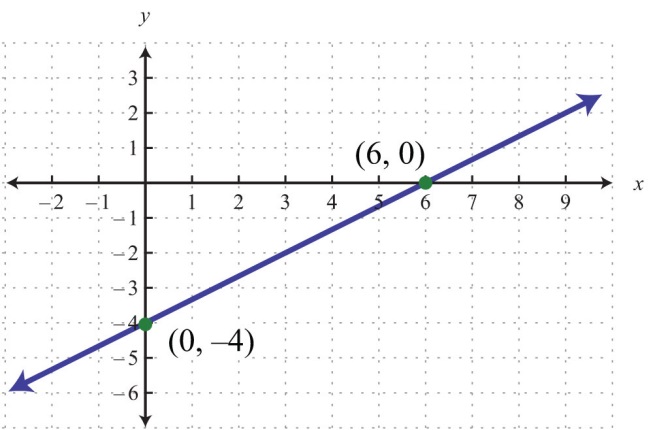 3)  Convert the recursive form into explicit form for the equation:  